О проведении муниципального конкурса молодежных проектов  «Банк молодежных инициатив» на территории Слободо-Туринского муниципального районаС целью создания условий для успешной социализации и эффективной самореализации молодёжи, вовлечение ее в социально-экономическое развитие Слободо-Туринского муниципального района и обеспечения развития потенциала молодых жителей Слободо-Туринского муниципального района, в соответствии с Федеральным законом от 06 октября 2003 года № 131 – ФЗ «Об общих принципах организации местного самоуправления в Российской Федерации», государственной программой  Свердловской области «Развитие системы образования и реализация молодежной политики в Свердловской области до 2025 года», утвержденной постановлением Правительства Свердловской области                   от 19.12.2019 № 920-ПП, муниципальной программой «Развитие культуры, физической культуры, спорта и молодежной политики в Слободо-Туринском муниципальном районе  на 2019-2024 годы», утвержденной постановлением Администрации Слободо-Туринского муниципального района от 29.12.2018 года № 655, ПОСТАНОВЛЯЕТ:Провести муниципальный конкурс молодежных проектов «Банк молодежных инициатив» на территории Слободо-Туринского муниципального района в 2021 году. Утвердить Положение о поведении муниципального конкурса молодежных проектов «Банк молодежных инициатив» на территории Слободо-Туринского муниципального района (прилагается).  Директору МКУК «Центр культурного развития» Слободо-Туринского муниципального района (Тихоньковой С.В.) обеспечить заключение соглашений о финансовой поддержке победителей конкурса молодежных проектов «Банк молодежных инициатив» на территории Слободо-Туринского муниципального района. Опубликовать настоящее постановление на официальном сайте Администрации Слободо-Туринского муниципального района в информационно-телекоммуникационной сети «Интернет» http://slturmr.ru/.Контроль за исполнением настоящего постановления возложить на заместителя Главы Администрации по социальным вопросам Слободо-Туринского муниципального района Ботина Н.Н.Глава Слободо-Туринского муниципального района 			                  В.А. БедулевПриложение к постановлению Администрации Слободо-Туринского муниципального районаот 05.03.2021 № 103ПОЛОЖЕНИЕо проведении муниципального конкурса молодежных проектов  «Банк молодежных инициатив»  на территории Слободо-Туринского муниципального района 1. ОБЩИЕ ПОЛОЖЕНИЯ.Настоящее Положение регламентирует порядок проведения муниципального конкурса молодежных проектов, направленных на социально-экономическое развитие Слободо-Туринского муниципального района. Организацию и проведение муниципального конкурса молодежных проектов «Банк молодежных инициатив» на территории Слободо-Туринского муниципального района (далее Конкурс) осуществляет муниципальное казенное учреждение культуры «Центр культурного развития» Слободо-Туринского муниципального района в рамках муниципальной программы «Развитие культуры, физической культуры, спорта и молодежной политики в Слободо-Туринском муниципальном районе на 2019-2024 годы». Конкурс проводится с целью поддержки общественно значимых инициатив молодежи. Механизм реализации Конкурса заключается в обеспечении на конкурсной основе организационной и финансовой поддержки социально значимых проектов молодых граждан Слободо-Туринского муниципального района. В целях проведения экспертизы документов, представленных на Конкурс, формируется состав экспертного совета, утверждаемый постановлением администрации Слободо-Туринского муниципального района. 2. УСЛОВИЯ И ПОРЯДОК ПРОВЕДЕНИЯ КОНКУРСАВ Конкурсе имеют право принимать участие молодые граждане в возрасте от 14 до 35 лет, проживающие на территории Слободо-Туринского муниципального района.Для участия в Конкурсе необходимо подготовить проект, направленный на решение общественно значимых задач.Конкурс проводится по следующим направлениям:1) популяризацию занятий физической культурой и спортом, профилактику употребления психоактивных веществ, алкоголя и табачных изделий, распространения инфекционных и вирусных заболеваний, поддержку спортивных субкультур, повышение безопасности жизнедеятельности;  2) оказание помощи и создание новых форм поддержки социально незащищенных групп населения (детей-сирот, детей, оставшихся без попечения родителей, инвалидов, ветеранов Великой Отечественной войны, ветеранов боевых действий, ветеранов военной службы, ветеранов труда, малоимущих семей, малоимущих одиноко проживающих граждан, многодетных семей);3) воспитание активной, ответственной гражданской позиции, соблюдение законов Российской Федерации, развитие молодежного парламентаризма, укрепление национальных культурных традиций, любви к Родине, повышение престижности военной службы, изучение истории и традиций родного края, формирование национальной идентичности, межнационального и межкультурного взаимодействия;4) организацию мероприятий в сфере культуры и искусства: фестивалей, конкурсов, выставок, творческих мастер-классов, театрализованных постановок, КВН, съемок художественных и документальных фильмов; внедрение новых форм организации содержательного досуга молодежи (создание новых молодежных клубов, проведение культурно-массовых мероприятий, проекты эстетической направленности);5) развитие добровольческой деятельности в различных сферах (пропаганда здорового образа жизни, организация мероприятий, помощь людям, оказавшимся в трудной жизненной ситуации, зоозащита, охрана объектов наследия), проведение конкурсов на выявление наиболее активных волонтеров и наиболее эффективных практик организации волонтерской деятельности;6) укрепление традиционных семейных ценностей, подготовку молодежи к семейной жизни, повышение педагогических навыков родителей, укрепление детско-родительских отношений, поддержку клубов молодых семей;7) интеграцию детей, оказавшихся в трудной жизненной ситуации, в общество, реализацию инклюзивных мероприятий;8) реализацию мероприятий молодежных объединений, проведение обучающих мероприятий по развитию молодежного самоуправления, проведение конкурсов на выявление лидеров молодежного движения и наиболее активных практик организации молодежного самоуправления;9) реализацию мероприятий в сфере современных изобразительных, музыкальных, танцевальных направлений, поддержку экстремальных, современных спортивных направлений, а также деятельности социально ориентированных неформальных молодежных объединений;10) информирование молодежи о наиболее востребованных профессиях на территории Свердловской области, о появлении новых профессий, повышении престижности трудовых профессий, формировании молодежного кадрового резерва, формировании умений и компетенций, способствующих грамотному выбору профессий, курсах переподготовки для работающей молодежи;11) развитие молодежных средств массовой информации, профилактику асоциального влияния информационно-телекоммуникационной сети «Интернет» и телевидения.12) реализацию мероприятий по выявлению инновационных технологий в различных областях, проведение научно-технических конференций, семинаров, конкурсов, мастер-классов, а также проекты, направленные на популяризацию научно-технического творчества, создание научно-технических объединений молодежи.        13) решение экологических проблем, вопросов энергосбережения и привлечение молодежи к организации экологических акций;14) иные направления.Конкурс проводится с 10 марта по 30 ноября 2021 года, заявки на участие в Конкурсе принимаются до 09 апреля 2021 года (приложение 1).На Конкурс можно представить один или несколько проектов по разным направлениям.Конкурс проходит в 3 этапа:I этап – заочное рассмотрение проектов до 20 апреля 2021 года. Экспертный совет определяет лучшие проекты, которые рекомендует к участию во втором этапе конкурса.II этап – публичная защита проектов 28 апреля 2021 года в здании Администрации Слободо-Туринского муниципального района. Автору (авторам) проекта необходимо устно изложить содержание проекта с использованием мультимедийной презентации (не более 3 минут); III этап – реализация проекта до 30 ноября 2021 года. 3. ОПИСАНИЕ ПРОЕКТА И ТРЕБОВАНИЯ К ОФОРМЛЕНИЮ Проект должен иметь следующую структуру:1) название;2) автор (авторы) проекта;3) информационная карта проекта (приложение 2);4) обоснование актуальности проекта (проблематика); целевая группа, на которую рассчитан проект; 5) период осуществления;6) цели и задачи проекта; 7) описание проекта, в том числе механизм реализации, кадровое обеспечение проекта8) план реализации проекта (приложение 3);9) смета затрат на реализацию проекта (приложение 4);10) ожидаемые результаты, критерии оценки эффективности проекта, социальный эффект.Проект должен быть предоставлен в двух вариантах: бумажном и электронном виде. Набор осуществляется в текстовом редакторе Microsoft Word.Проект может включать в себя фотографии, видеофрагменты, презентации и другую информацию по выбранной теме, которая направлена на раскрытие содержания проекта. Заявки, поданные позднее 20 апреля, не рассматриваются и к участию в конкурсе не допускаются4. Подведение итогов конкурсаПо итогам конкурса решением экспертного совета лучшие проекты будут рекомендованы для практической реализации на территории Слободо-Туринского муниципального района.Основные критерии оценки конкурсной документации (по 3-х бальной системе):1) наличие полного пакета документов в соответствии с настоящим Положением (1 балл); 2) соответствие проблематики молодежного проекта потребностям Слободо-Туринского муниципального района (2 балла);3) актуальность поставленной проблемы и востребованность идеи проекта (3 балла);4) реальность исполнения проекта на практике (2 балла);                          5) финансово-экономическое обоснование проекта (3 балла);6) практическая значимость, перспективность ожидаемых результатов (3 балла);7) приветствуется наличие рекомендаций от муниципальных органов власти (1 балл).Проекты должны иметь исключительно некоммерческие цели. Приоритет будет отдаваться проектам, которые предлагают механизмы социально-экономического развития конкретной территории (села, поселка).Итоги Конкурса размещаются на сайте администрации Слободо-Туринского муниципального района, в районной газете «Коммунар».5. УСЛОВИЯ ФИНАНСИРОВАНИЯ МОЛОДЕЖНЫХ ПРОЕКТОВФинансирование молодежных проектов, рекомендованных к реализации, осуществляется за счёт муниципальной программы «Развитие культуры, физической культуры, спорта и молодежной политики в Слободо-Туринском муниципальном районе на 2019-2024 годы». На реализацию проектов предусмотрены средства в размере 135,00 тысяч рублей, в том числе 90,0 тысяч рублей средства областного бюджета и 45,0 тысяч рублей средства бюджета Слободо-Туринского муниципального района.6. РЕАЛИЗАЦИЯ ПРОЕКТОВСроки реализации проектов – с 01 мая по 30 ноября 2021 года.По истечении сроков реализации проектов в МКУК «Центр культурного развития» Слободо-Туринского муниципального района предоставляется отчёт о реализации проекта, расходованию денежных средств. Отчёт предоставляется до 1 декабря 2021 года. К отчету необходимо приложить сведения в соответствии с Приложением 4. Контактная информация: Заявки на Конкурс принимаются по адресу: с. Туринская Слобода,                      ул. Ленина,1, МКУК «Центр культурного развития» Слободо-Туринского муниципального района. Заявку также можно отправить на электронный адрес: metodotdel.sl@mail.ru. Телефоны для справок: 8(34361) 2-16-52; 8(34361) 2-18-23.Приложение 1к Положению о муниципальном конкурсе молодежных проектов «Банк молодежных инициатив»Слободо-Туринского муниципального районаРег.№ __________	               	                  «_____»_____________2021г.ЗАЯВКАна участие в муниципальном конкурсе молодежных проектов«Банк молодежных инициатив» Слободо-Туринского муниципального районаИнформация об участниках инициативной группыПриложение 2к Положению о муниципальном конкурсе молодежных проектов «Банк молодежных инициатив»Слободо-Туринского муниципального районаИНФОРМАЦИОННАЯ КАРТА ПРОЕКТА__________________________________________________________________(полное наименование проекта)Приложение 3к Положению о муниципальном конкурсе молодежных проектов «Банк молодежных инициатив»Слободо-Туринского муниципального районаПлан реализации проекта_______________________________________________(полное наименование проекта)Приложение 4 к Положению о муниципальном конкурсе молодежных проектов «Банк молодежных инициатив»Слободо-Туринского муниципального районаСмета затрат на реализацию проекта Приложение 5к Положению о муниципальном конкурсе молодежных проектов «Банк молодежных инициатив»Слободо-Туринского муниципального районаОТЧЕТоб использовании средств местного бюджета на реализацию молодежного проекта на территории __________________________________________(наименование населенного пункта)Руководитель       ______________      ___________________                                            (подпись)                                       (Ф.И.О.)  М.П.К отчету необходимо приложить:1. Фотографии (люди на фотографиях должны не позировать, а выполнять работу).2. Публикации в прессе (по возможности). 3. Отзывы участников, местных жителей, администрации сельского поселения.4. Авансовый отчёт.5 Акт приёмки выполненных работ. 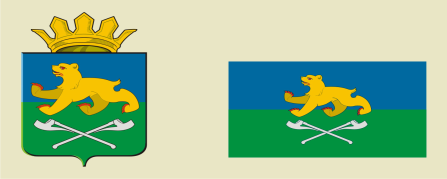 АДМИНИСТРАЦИЯ СЛОБОДО-ТУРИНСКОГОМУНИЦИПАЛЬНОГО РАЙОНАПОСТАНОВЛЕНИЕАДМИНИСТРАЦИЯ СЛОБОДО-ТУРИНСКОГОМУНИЦИПАЛЬНОГО РАЙОНАПОСТАНОВЛЕНИЕот 05.03.2021                                                            № 103 с. Туринская Слободас. Туринская СлободаНаименование проектаНаправление проектаДата начала и окончания реализации проектаПолная стоимость проектаФ.И.О. координатора инициативной группы, возрастМоб. телефон, адрес электронной почтыФ.И.О.ВозрастМесто работы, учебыНаправление, по которому заявлен проектЦель проектаУказать конкретно сформулированную цель, которую участник Конкурса ставит перед собой для решения поставленной проблемы (проблем) Задачи проектаПеречислить конкретные задачи, которые необходимо решить для достижения поставленной в проекте целиАдресная направленность проекта Указать целевую группу, на которую направлена деятельность по проекту Продолжительность, сроки реализации проектаУказать общую продолжительность реализации; год, месяц, число начала и окончания реализации, при наличии – этапы реализации проектаКраткое описание проектаОписать основные мероприятия и порядок управления проектом, указать ожидаемые результаты, привести показатели оценки эффективности проекта Объем и источники финансирования проекта Указать в текущих ценах года разработки проекта общий объем финансирования проектаИсполнитель проектаНаименованиемероприятияСрокисполненияИсполнителиОжидаемые результаты№п/пНаименование расходовВсего(тыс. рублей)№п/пНаименование расходовВсего(тыс. рублей)1.2.3.Итого N п/п  Наименование     расходов   Запланировано  бюджетных  средств всего(тыс. рублей)Фактически израсходовано бюджетных  средств всего(тыс. рублей)Количествоучастников реализации проекта(человек)  N п/п  Наименование     расходов   Запланировано  бюджетных  средств всего(тыс. рублей)Фактически израсходовано бюджетных  средств всего(тыс. рублей)Количествоучастников реализации проекта(человек)  1         2              3         4        5